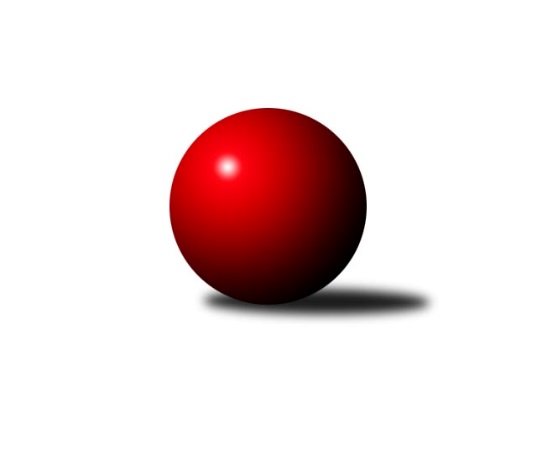 Č.18Ročník 2022/2023	1.6.2024 Mistrovství Prahy 1 2022/2023Statistika 18. kolaTabulka družstev:		družstvo	záp	výh	rem	proh	skore	sety	průměr	body	plné	dorážka	chyby	1.	KK Slavoj C	18	16	1	1	110.0 : 34.0 	(145.0 : 71.0)	2563	33	1753	809	29.6	2.	TJ Rudná	17	12	1	4	93.5 : 42.5 	(132.0 : 72.0)	2544	25	1771	773	39.3	3.	KK Konstruktiva C	18	10	3	5	78.5 : 65.5 	(120.0 : 96.0)	2461	23	1725	736	49.1	4.	TJ Kobylisy A	18	9	1	8	75.0 : 69.0 	(106.0 : 110.0)	2430	19	1697	733	49.7	5.	VSK ČVUT	18	9	1	8	71.0 : 73.0 	(105.5 : 110.5)	2464	19	1713	751	45.9	6.	SC Olympia Radotín	17	8	1	8	68.5 : 67.5 	(105.5 : 98.5)	2487	17	1737	749	42.4	7.	TJ Kobylisy B	18	8	1	9	73.5 : 70.5 	(113.5 : 102.5)	2458	17	1737	721	54.2	8.	KK Slavia Praha	18	8	1	9	73.0 : 71.0 	(110.0 : 106.0)	2453	17	1711	742	45.4	9.	SK Žižkov C	18	8	0	10	70.5 : 73.5 	(98.0 : 118.0)	2383	16	1685	699	47.9	10.	SK Žižkov B	18	8	0	10	65.5 : 78.5 	(108.0 : 108.0)	2472	16	1729	743	43.6	11.	SK Meteor C	18	8	0	10	62.5 : 81.5 	(92.5 : 123.5)	2334	16	1670	664	57.3	12.	SK Uhelné sklady	18	6	2	10	66.0 : 78.0 	(103.5 : 112.5)	2440	14	1730	710	50.8	13.	KK Velké Popovice	18	3	3	12	50.5 : 93.5 	(85.5 : 130.5)	2330	9	1661	669	54.2	14.	TJ Radlice B	18	4	1	13	42.0 : 102.0 	(75.0 : 141.0)	2386	9	1664	721	57.5Tabulka doma:		družstvo	záp	výh	rem	proh	skore	sety	průměr	body	maximum	minimum	1.	KK Slavoj C	9	9	0	0	61.0 : 11.0 	(79.0 : 29.0)	2726	18	2791	2646	2.	SK Meteor C	9	8	0	1	52.5 : 19.5 	(63.0 : 45.0)	2512	16	2588	2456	3.	TJ Kobylisy A	9	7	1	1	49.5 : 22.5 	(66.0 : 42.0)	2369	15	2482	2312	4.	KK Slavia Praha	9	7	0	2	51.0 : 21.0 	(64.0 : 44.0)	2448	14	2540	2313	5.	VSK ČVUT	9	7	0	2	48.0 : 24.0 	(63.0 : 45.0)	2598	14	2657	2493	6.	SC Olympia Radotín	10	7	0	3	49.5 : 30.5 	(72.5 : 47.5)	2599	14	2745	2446	7.	TJ Rudná	8	6	1	1	50.0 : 14.0 	(70.0 : 26.0)	2630	13	2723	2537	8.	SK Žižkov C	9	6	0	3	47.0 : 25.0 	(60.0 : 48.0)	2634	12	2739	2478	9.	KK Konstruktiva C	9	5	2	2	40.5 : 31.5 	(61.5 : 46.5)	2529	12	2667	2454	10.	TJ Kobylisy B	9	5	1	3	45.5 : 26.5 	(67.5 : 40.5)	2326	11	2394	2280	11.	SK Uhelné sklady	9	4	1	4	37.0 : 35.0 	(57.0 : 51.0)	2386	9	2452	2305	12.	SK Žižkov B	9	4	0	5	35.0 : 37.0 	(59.0 : 49.0)	2581	8	2677	2462	13.	KK Velké Popovice	9	3	2	4	35.0 : 37.0 	(57.0 : 51.0)	2391	8	2471	2332	14.	TJ Radlice B	8	3	0	5	22.0 : 42.0 	(33.5 : 62.5)	2307	6	2419	2177Tabulka venku:		družstvo	záp	výh	rem	proh	skore	sety	průměr	body	maximum	minimum	1.	KK Slavoj C	9	7	1	1	49.0 : 23.0 	(66.0 : 42.0)	2559	15	2697	2332	2.	TJ Rudná	9	6	0	3	43.5 : 28.5 	(62.0 : 46.0)	2533	12	2705	2366	3.	KK Konstruktiva C	9	5	1	3	38.0 : 34.0 	(58.5 : 49.5)	2451	11	2681	2302	4.	SK Žižkov B	9	4	0	5	30.5 : 41.5 	(49.0 : 59.0)	2471	8	2598	2342	5.	TJ Kobylisy B	9	3	0	6	28.0 : 44.0 	(46.0 : 62.0)	2459	6	2654	2331	6.	SK Uhelné sklady	9	2	1	6	29.0 : 43.0 	(46.5 : 61.5)	2437	5	2525	2314	7.	VSK ČVUT	9	2	1	6	23.0 : 49.0 	(42.5 : 65.5)	2442	5	2612	2270	8.	TJ Kobylisy A	9	2	0	7	25.5 : 46.5 	(40.0 : 68.0)	2423	4	2591	2265	9.	SK Žižkov C	9	2	0	7	23.5 : 48.5 	(38.0 : 70.0)	2378	4	2671	2210	10.	SC Olympia Radotín	7	1	1	5	19.0 : 37.0 	(33.0 : 51.0)	2468	3	2603	2161	11.	KK Slavia Praha	9	1	1	7	22.0 : 50.0 	(46.0 : 62.0)	2454	3	2627	2271	12.	TJ Radlice B	10	1	1	8	20.0 : 60.0 	(41.5 : 78.5)	2384	3	2535	2046	13.	KK Velké Popovice	9	0	1	8	15.5 : 56.5 	(28.5 : 79.5)	2320	1	2516	2163	14.	SK Meteor C	9	0	0	9	10.0 : 62.0 	(29.5 : 78.5)	2312	0	2388	2123Tabulka podzimní části:		družstvo	záp	výh	rem	proh	skore	sety	průměr	body	doma	venku	1.	KK Slavoj C	13	11	1	1	77.0 : 27.0 	(104.0 : 52.0)	2569	23 	6 	0 	0 	5 	1 	1	2.	TJ Rudná	13	10	1	2	76.5 : 27.5 	(105.0 : 51.0)	2547	21 	5 	1 	1 	5 	0 	1	3.	KK Konstruktiva C	13	7	3	3	58.5 : 45.5 	(89.5 : 66.5)	2476	17 	3 	2 	2 	4 	1 	1	4.	TJ Kobylisy A	13	7	1	5	57.5 : 46.5 	(77.0 : 79.0)	2430	15 	5 	1 	1 	2 	0 	4	5.	SC Olympia Radotín	13	7	1	5	56.0 : 48.0 	(82.5 : 73.5)	2479	15 	6 	0 	2 	1 	1 	3	6.	VSK ČVUT	13	7	0	6	54.0 : 50.0 	(77.5 : 78.5)	2478	14 	5 	0 	2 	2 	0 	4	7.	SK Žižkov B	12	6	0	6	45.5 : 50.5 	(73.0 : 71.0)	2452	12 	3 	0 	3 	3 	0 	3	8.	TJ Kobylisy B	13	6	0	7	51.5 : 52.5 	(82.5 : 73.5)	2449	12 	4 	0 	3 	2 	0 	4	9.	SK Žižkov C	13	5	0	8	47.5 : 56.5 	(68.5 : 87.5)	2385	10 	4 	0 	3 	1 	0 	5	10.	SK Meteor C	13	5	0	8	43.5 : 60.5 	(68.5 : 87.5)	2335	10 	5 	0 	1 	0 	0 	7	11.	KK Slavia Praha	12	4	1	7	43.0 : 53.0 	(71.0 : 73.0)	2458	9 	3 	0 	2 	1 	1 	5	12.	SK Uhelné sklady	13	3	2	8	43.0 : 61.0 	(69.5 : 86.5)	2448	8 	3 	1 	3 	0 	1 	5	13.	KK Velké Popovice	13	2	3	8	36.5 : 67.5 	(55.5 : 100.5)	2331	7 	2 	2 	2 	0 	1 	6	14.	TJ Radlice B	13	3	1	9	30.0 : 74.0 	(56.0 : 100.0)	2378	7 	2 	0 	2 	1 	1 	7Tabulka jarní části:		družstvo	záp	výh	rem	proh	skore	sety	průměr	body	doma	venku	1.	KK Slavoj C	5	5	0	0	33.0 : 7.0 	(41.0 : 19.0)	2625	10 	3 	0 	0 	2 	0 	0 	2.	KK Slavia Praha	6	4	0	2	30.0 : 18.0 	(39.0 : 33.0)	2424	8 	4 	0 	0 	0 	0 	2 	3.	SK Uhelné sklady	5	3	0	2	23.0 : 17.0 	(34.0 : 26.0)	2394	6 	1 	0 	1 	2 	0 	1 	4.	SK Žižkov C	5	3	0	2	23.0 : 17.0 	(29.5 : 30.5)	2415	6 	2 	0 	0 	1 	0 	2 	5.	KK Konstruktiva C	5	3	0	2	20.0 : 20.0 	(30.5 : 29.5)	2521	6 	2 	0 	0 	1 	0 	2 	6.	SK Meteor C	5	3	0	2	19.0 : 21.0 	(24.0 : 36.0)	2419	6 	3 	0 	0 	0 	0 	2 	7.	TJ Kobylisy B	5	2	1	2	22.0 : 18.0 	(31.0 : 29.0)	2436	5 	1 	1 	0 	1 	0 	2 	8.	VSK ČVUT	5	2	1	2	17.0 : 23.0 	(28.0 : 32.0)	2462	5 	2 	0 	0 	0 	1 	2 	9.	TJ Rudná	4	2	0	2	17.0 : 15.0 	(27.0 : 21.0)	2575	4 	1 	0 	0 	1 	0 	2 	10.	TJ Kobylisy A	5	2	0	3	17.5 : 22.5 	(29.0 : 31.0)	2416	4 	2 	0 	0 	0 	0 	3 	11.	SK Žižkov B	6	2	0	4	20.0 : 28.0 	(35.0 : 37.0)	2513	4 	1 	0 	2 	1 	0 	2 	12.	SC Olympia Radotín	4	1	0	3	12.5 : 19.5 	(23.0 : 25.0)	2463	2 	1 	0 	1 	0 	0 	2 	13.	KK Velké Popovice	5	1	0	4	14.0 : 26.0 	(30.0 : 30.0)	2355	2 	1 	0 	2 	0 	0 	2 	14.	TJ Radlice B	5	1	0	4	12.0 : 28.0 	(19.0 : 41.0)	2374	2 	1 	0 	3 	0 	0 	1 Zisk bodů pro družstvo:		jméno hráče	družstvo	body	zápasy	v %	dílčí body	sety	v %	1.	Jan Rokos 	TJ Rudná 	15	/	17	(88%)	24	/	34	(71%)	2.	Viktor Jungbauer 	KK Slavoj C 	15	/	18	(83%)	27	/	36	(75%)	3.	Pavel Červinka 	TJ Kobylisy A 	14	/	17	(82%)	24	/	34	(71%)	4.	Anton Stašák 	KK Slavoj C 	13	/	16	(81%)	24.5	/	32	(77%)	5.	Jan Kamín 	TJ Radlice B 	12	/	16	(75%)	24	/	32	(75%)	6.	Pavel Jahelka 	VSK ČVUT  	12	/	17	(71%)	25.5	/	34	(75%)	7.	Jan Knyttl 	VSK ČVUT  	12	/	17	(71%)	22.5	/	34	(66%)	8.	Jan Bürger 	KK Slavoj C 	12	/	17	(71%)	20.5	/	34	(60%)	9.	Martin Novák 	SK Uhelné sklady 	12	/	18	(67%)	22.5	/	36	(63%)	10.	Pavel Strnad 	TJ Rudná 	11.5	/	17	(68%)	23	/	34	(68%)	11.	Jiří Mrzílek 	KK Velké Popovice 	11.5	/	17	(68%)	20	/	34	(59%)	12.	Miroslav Bubeník 	KK Slavoj C 	11	/	12	(92%)	20	/	24	(83%)	13.	Stanislav Vesecký 	KK Konstruktiva C 	11	/	14	(79%)	20	/	28	(71%)	14.	Aleš Jungmann 	KK Slavia Praha 	11	/	17	(65%)	25	/	34	(74%)	15.	Michal Matyska 	TJ Kobylisy B 	11	/	17	(65%)	20	/	34	(59%)	16.	Jiří Kašpar 	KK Slavoj C 	11	/	17	(65%)	19	/	34	(56%)	17.	Adam Vaněček 	SK Žižkov C 	10.5	/	14	(75%)	17	/	28	(61%)	18.	Robert Asimus 	SC Olympia Radotín 	10.5	/	17	(62%)	20.5	/	34	(60%)	19.	Vladimír Zdražil 	SC Olympia Radotín 	10	/	14	(71%)	19.5	/	28	(70%)	20.	Jan Hloušek 	SK Uhelné sklady 	10	/	14	(71%)	18	/	28	(64%)	21.	Tomáš Dvořák 	SK Uhelné sklady 	10	/	15	(67%)	19.5	/	30	(65%)	22.	Petr Barchánek 	KK Konstruktiva C 	10	/	16	(63%)	20.5	/	32	(64%)	23.	Pavel Moravec 	TJ Kobylisy B 	10	/	17	(59%)	19	/	34	(56%)	24.	Lubomír Chudoba 	TJ Kobylisy A 	10	/	17	(59%)	17.5	/	34	(51%)	25.	Zbyněk Sedlák 	SK Uhelné sklady 	10	/	18	(56%)	18.5	/	36	(51%)	26.	Stanislava Sábová 	SK Žižkov C 	10	/	18	(56%)	18.5	/	36	(51%)	27.	Pavel Váňa 	SK Žižkov C 	10	/	18	(56%)	16	/	36	(44%)	28.	Karel Vaňata 	KK Slavia Praha 	10	/	18	(56%)	15	/	36	(42%)	29.	Karel Mašek 	TJ Kobylisy A 	9.5	/	14	(68%)	19	/	28	(68%)	30.	Jan Nowak 	TJ Kobylisy B 	9	/	13	(69%)	17	/	26	(65%)	31.	Zdeněk Barcal 	SK Meteor C 	9	/	13	(69%)	13.5	/	26	(52%)	32.	Miloslav Všetečka 	SK Žižkov B 	9	/	16	(56%)	19	/	32	(59%)	33.	Miluše Kohoutová 	TJ Rudná 	9	/	17	(53%)	20	/	34	(59%)	34.	Jan Václavík 	KK Slavia Praha 	9	/	17	(53%)	19	/	34	(56%)	35.	Filip Knap 	KK Slavia Praha 	9	/	17	(53%)	18	/	34	(53%)	36.	Pavel Dvořák 	SC Olympia Radotín 	9	/	17	(53%)	17.5	/	34	(51%)	37.	Josef Tesař 	SK Meteor C 	9	/	17	(53%)	17	/	34	(50%)	38.	Adam Vejvoda 	VSK ČVUT  	9	/	17	(53%)	17	/	34	(50%)	39.	Petr Pravlovský 	KK Slavoj C 	8	/	10	(80%)	13	/	20	(65%)	40.	Ludmila Erbanová 	TJ Rudná 	8	/	10	(80%)	13	/	20	(65%)	41.	Lukáš Lehner 	TJ Radlice B 	8	/	14	(57%)	18	/	28	(64%)	42.	Zdeněk Novák 	KK Slavia Praha 	8	/	15	(53%)	13.5	/	30	(45%)	43.	Robert Kratochvíl 	TJ Kobylisy B 	8	/	16	(50%)	19	/	32	(59%)	44.	Ivan Harašta 	KK Konstruktiva C 	8	/	17	(47%)	19	/	34	(56%)	45.	Jaromír Bok 	TJ Rudná 	8	/	17	(47%)	17	/	34	(50%)	46.	Samuel Fujko 	KK Konstruktiva C 	8	/	17	(47%)	16	/	34	(47%)	47.	Jan Neckář 	SK Žižkov B 	7.5	/	15	(50%)	14	/	30	(47%)	48.	Stanislav Březina 	KK Slavoj C 	7	/	11	(64%)	16	/	22	(73%)	49.	Petr Moravec 	TJ Kobylisy B 	7	/	15	(47%)	16.5	/	30	(55%)	50.	Martin Pondělíček 	SC Olympia Radotín 	7	/	15	(47%)	15.5	/	30	(52%)	51.	Jiří Piskáček 	VSK ČVUT  	7	/	15	(47%)	12	/	30	(40%)	52.	Petr Dvořák 	SC Olympia Radotín 	7	/	16	(44%)	13.5	/	32	(42%)	53.	Josef Gebr 	SK Žižkov B 	7	/	16	(44%)	13	/	32	(41%)	54.	Tomáš Pokorný 	SK Žižkov C 	7	/	16	(44%)	12.5	/	32	(39%)	55.	Václav Bouchal 	TJ Kobylisy A 	7	/	17	(41%)	12.5	/	34	(37%)	56.	Ladislav Musil 	KK Velké Popovice 	7	/	17	(41%)	12.5	/	34	(37%)	57.	Irini Sedláčková 	SK Žižkov B 	7	/	18	(39%)	17.5	/	36	(49%)	58.	Jaruška Havrdová 	KK Velké Popovice 	7	/	18	(39%)	14	/	36	(39%)	59.	Jaroslav Pýcha 	SK Žižkov C 	6	/	9	(67%)	10	/	18	(56%)	60.	Anna Sailerová 	SK Žižkov B 	6	/	10	(60%)	12	/	20	(60%)	61.	Karel Sedláček 	TJ Kobylisy A 	6	/	12	(50%)	10	/	24	(42%)	62.	Martin Lukáš 	SK Žižkov B 	6	/	14	(43%)	16	/	28	(57%)	63.	Hana Kovářová 	KK Konstruktiva C 	6	/	14	(43%)	15	/	28	(54%)	64.	Miroslav Klement 	KK Konstruktiva C 	6	/	16	(38%)	15	/	32	(47%)	65.	Jan Petráček 	SK Meteor C 	6	/	17	(35%)	16	/	34	(47%)	66.	Jan Neckář ml.	SK Žižkov B 	6	/	17	(35%)	15.5	/	34	(46%)	67.	Milan Vejvoda 	VSK ČVUT  	6	/	17	(35%)	13	/	34	(38%)	68.	Petr Kapal 	KK Velké Popovice 	6	/	17	(35%)	11.5	/	34	(34%)	69.	Petr Knap 	KK Slavia Praha 	6	/	18	(33%)	14	/	36	(39%)	70.	Pavel Mezek 	TJ Kobylisy A 	5.5	/	12	(46%)	10	/	24	(42%)	71.	Přemysl Šámal 	SK Meteor C 	5.5	/	13	(42%)	9.5	/	26	(37%)	72.	Josef Mach 	TJ Kobylisy B 	5.5	/	14	(39%)	12	/	28	(43%)	73.	Pavel Kasal 	TJ Rudná 	5	/	7	(71%)	10	/	14	(71%)	74.	Jiří Spěváček 	TJ Rudná 	5	/	8	(63%)	13	/	16	(81%)	75.	Martin Kučerka 	KK Velké Popovice 	5	/	11	(45%)	11.5	/	22	(52%)	76.	Jindra Pokorná 	SK Meteor C 	5	/	12	(42%)	12.5	/	24	(52%)	77.	Josef Kučera 	SK Meteor C 	5	/	13	(38%)	8	/	26	(31%)	78.	Zdeněk Šrot 	TJ Kobylisy B 	5	/	14	(36%)	8	/	28	(29%)	79.	Josef Pokorný 	SK Žižkov C 	4	/	4	(100%)	7	/	8	(88%)	80.	Jiří Ujhelyi 	SC Olympia Radotín 	4	/	12	(33%)	11	/	24	(46%)	81.	Antonín Knobloch 	SK Uhelné sklady 	4	/	17	(24%)	11.5	/	34	(34%)	82.	Radek Lehner 	TJ Radlice B 	4	/	18	(22%)	14	/	36	(39%)	83.	Bohumil Bazika 	SK Uhelné sklady 	4	/	18	(22%)	8.5	/	36	(24%)	84.	Karel Hybš 	KK Konstruktiva C 	3.5	/	11	(32%)	9.5	/	22	(43%)	85.	David Knoll 	VSK ČVUT  	3	/	4	(75%)	7	/	8	(88%)	86.	Marek Dvořák 	TJ Rudná 	3	/	4	(75%)	6	/	8	(75%)	87.	Tomáš Jícha 	KK Velké Popovice 	3	/	5	(60%)	4	/	10	(40%)	88.	Tomáš Kazimour 	SK Žižkov C 	3	/	8	(38%)	7	/	16	(44%)	89.	Josef Jurášek 	SK Meteor C 	3	/	10	(30%)	7	/	20	(35%)	90.	Pavlína Kašparová 	TJ Radlice B 	3	/	14	(21%)	7.5	/	28	(27%)	91.	Miroslav Kochánek 	VSK ČVUT  	3	/	14	(21%)	5.5	/	28	(20%)	92.	Bedřich Švec 	KK Velké Popovice 	3	/	16	(19%)	7	/	32	(22%)	93.	Leoš Kofroň 	TJ Radlice B 	3	/	18	(17%)	5.5	/	36	(15%)	94.	Štěpán Fatka 	TJ Rudná 	2	/	2	(100%)	4	/	4	(100%)	95.	Hana Křemenová 	SK Žižkov C 	2	/	2	(100%)	2	/	4	(50%)	96.	Miloslav Dušek 	SK Uhelné sklady 	2	/	4	(50%)	5	/	8	(63%)	97.	Tomáš Jiránek 	KK Slavia Praha 	2	/	6	(33%)	5.5	/	12	(46%)	98.	Vojtěch Zlatník 	SC Olympia Radotín 	2	/	7	(29%)	5	/	14	(36%)	99.	Ivana Vlková 	SK Meteor C 	2	/	8	(25%)	3	/	16	(19%)	100.	Jaromír Žítek 	TJ Kobylisy A 	2	/	9	(22%)	6	/	18	(33%)	101.	Tomáš Vinš 	KK Velké Popovice 	1	/	1	(100%)	2	/	2	(100%)	102.	Hana Zdražilová 	KK Slavoj C 	1	/	1	(100%)	2	/	2	(100%)	103.	Martin Povolný 	SK Meteor C 	1	/	1	(100%)	2	/	2	(100%)	104.	Zbyněk Lébl 	KK Konstruktiva C 	1	/	1	(100%)	2	/	2	(100%)	105.	Tomáš Eštók 	KK Konstruktiva C 	1	/	1	(100%)	2	/	2	(100%)	106.	Vojtěch Vojtíšek 	TJ Kobylisy A 	1	/	1	(100%)	2	/	2	(100%)	107.	Luboš Kocmich 	VSK ČVUT  	1	/	2	(50%)	3	/	4	(75%)	108.	Jarmila Zimáková 	TJ Rudná 	1	/	2	(50%)	2	/	4	(50%)	109.	Michal Truksa 	SK Žižkov C 	1	/	2	(50%)	1	/	4	(25%)	110.	Radek Pauk 	SC Olympia Radotín 	1	/	3	(33%)	3	/	6	(50%)	111.	Vladimír Kohout 	TJ Kobylisy A 	1	/	4	(25%)	3	/	8	(38%)	112.	Jana Procházková 	KK Velké Popovice 	1	/	4	(25%)	3	/	8	(38%)	113.	Petr Lavička 	TJ Radlice B 	1	/	4	(25%)	1	/	8	(13%)	114.	Tomáš Herman 	SK Žižkov C 	1	/	6	(17%)	3	/	12	(25%)	115.	Petr Opatovský 	SK Žižkov C 	1	/	8	(13%)	4	/	16	(25%)	116.	Marek Lehner 	TJ Radlice B 	1	/	16	(6%)	3	/	32	(9%)	117.	Petra Vesecká 	KK Konstruktiva C 	0	/	1	(0%)	1	/	2	(50%)	118.	Anna Nowaková 	TJ Kobylisy B 	0	/	1	(0%)	1	/	2	(50%)	119.	Vladimír Dvořák 	SK Meteor C 	0	/	1	(0%)	1	/	2	(50%)	120.	Jan Zlámal 	TJ Radlice B 	0	/	1	(0%)	1	/	2	(50%)	121.	Karel Erben 	TJ Kobylisy B 	0	/	1	(0%)	1	/	2	(50%)	122.	Daniel Kulhánek 	KK Slavoj C 	0	/	1	(0%)	1	/	2	(50%)	123.	Jiří Váňa 	SK Žižkov C 	0	/	1	(0%)	1	/	2	(50%)	124.	Zuzana Edlmannová 	SK Meteor C 	0	/	1	(0%)	1	/	2	(50%)	125.	Jitka Kudějová 	SK Uhelné sklady 	0	/	1	(0%)	0	/	2	(0%)	126.	Karel Turek 	TJ Radlice B 	0	/	1	(0%)	0	/	2	(0%)	127.	Miloslava Žďárková 	SK Žižkov C 	0	/	1	(0%)	0	/	2	(0%)	128.	Filip Lafek 	SK Žižkov C 	0	/	1	(0%)	0	/	2	(0%)	129.	Martin Šimek 	SC Olympia Radotín 	0	/	1	(0%)	0	/	2	(0%)	130.	Roman Hrdlička 	KK Slavoj C 	0	/	1	(0%)	0	/	2	(0%)	131.	Jana Kvardová 	KK Velké Popovice 	0	/	1	(0%)	0	/	2	(0%)	132.	Tomáš Bek 	KK Velké Popovice 	0	/	1	(0%)	0	/	2	(0%)	133.	Peter Koščo 	TJ Rudná 	0	/	1	(0%)	0	/	2	(0%)	134.	Tomáš Kuneš 	VSK ČVUT  	0	/	2	(0%)	0	/	4	(0%)	135.	Vladislav Škrabal 	SK Žižkov C 	0	/	2	(0%)	0	/	4	(0%)	136.	Dana Školová 	SK Uhelné sklady 	0	/	3	(0%)	0	/	6	(0%)	137.	Jiří Škoda 	VSK ČVUT  	0	/	3	(0%)	0	/	6	(0%)	138.	Jan Vojáček 	TJ Radlice B 	0	/	5	(0%)	1	/	10	(10%)Průměry na kuželnách:		kuželna	průměr	plné	dorážka	chyby	výkon na hráče	1.	SK Žižkov Praha, 1-4	2604	1798	806	47.5	(434.1)	2.	Radotín, 1-4	2562	1773	788	42.2	(427.0)	3.	TJ Sokol Rudná, 1-2	2536	1754	781	46.3	(422.8)	4.	SK Žižkov Praha, 3-4	2524	1764	760	39.5	(420.7)	5.	KK Konstruktiva Praha, 5-6	2509	1753	755	50.6	(418.2)	6.	Meteor, 1-2	2480	1734	745	45.5	(413.3)	7.	KK Slavia Praha, 3-4	2426	1694	732	44.6	(404.4)	8.	Velké Popovice, 1-2	2396	1684	711	50.0	(399.4)	9.	Zvon, 1-2	2365	1665	699	49.1	(394.2)	10.	Kobylisy, 1-2	2304	1633	671	53.3	(384.1)Nejlepší výkony na kuželnách:SK Žižkov Praha, 1-4KK Slavoj C	2791	17. kolo	Viktor Jungbauer 	KK Slavoj C	517	11. koloKK Slavoj C	2783	14. kolo	Miloslav Všetečka 	SK Žižkov B	498	16. koloKK Slavoj C	2772	5. kolo	Jan Nowak 	TJ Kobylisy B	497	5. koloKK Slavoj C	2749	13. kolo	Jan Neckář 	SK Žižkov B	494	18. koloSK Žižkov C	2739	12. kolo	Josef Pokorný 	SK Žižkov C	494	1. koloKK Slavoj C	2706	15. kolo	Jaroslav Pýcha 	SK Žižkov C	493	17. koloKK Slavoj C	2706	7. kolo	Petr Barchánek 	KK Konstruktiva C	492	6. koloKK Slavoj C	2699	11. kolo	Vladimír Zdražil 	SC Olympia Radotín	490	2. koloKK Slavoj C	2697	18. kolo	Viktor Jungbauer 	KK Slavoj C	486	5. koloSK Žižkov C	2695	17. kolo	Adam Vaněček 	SK Žižkov C	483	10. koloRadotín, 1-4SC Olympia Radotín	2745	15. kolo	Pavel Dvořák 	SC Olympia Radotín	496	15. koloSC Olympia Radotín	2717	3. kolo	Viktor Jungbauer 	KK Slavoj C	494	10. koloSC Olympia Radotín	2712	7. kolo	Pavel Kasal 	TJ Rudná	490	3. koloTJ Rudná	2705	3. kolo	Petr Dvořák 	SC Olympia Radotín	486	7. koloKK Slavoj C	2681	10. kolo	Pavel Červinka 	TJ Kobylisy A	484	5. koloSC Olympia Radotín	2647	1. kolo	Jan Kamín 	TJ Radlice B	483	9. koloTJ Kobylisy B	2593	17. kolo	Robert Asimus 	SC Olympia Radotín	481	3. koloSC Olympia Radotín	2580	8. kolo	Robert Asimus 	SC Olympia Radotín	475	15. koloSC Olympia Radotín	2575	12. kolo	Vladimír Zdražil 	SC Olympia Radotín	471	15. koloSC Olympia Radotín	2545	5. kolo	Vladimír Zdražil 	SC Olympia Radotín	470	1. koloTJ Sokol Rudná, 1-2TJ Rudná	2723	5. kolo	Ludmila Erbanová 	TJ Rudná	489	8. koloTJ Rudná	2658	10. kolo	Pavel Strnad 	TJ Rudná	482	10. koloTJ Rudná	2654	13. kolo	Ludmila Erbanová 	TJ Rudná	481	4. koloTJ Rudná	2650	6. kolo	Pavel Strnad 	TJ Rudná	479	5. koloTJ Rudná	2622	8. kolo	Jan Rokos 	TJ Rudná	475	6. koloKK Slavoj C	2617	6. kolo	Petr Pravlovský 	KK Slavoj C	471	6. koloSC Olympia Radotín	2608	16. kolo	Jan Bürger 	KK Slavoj C	470	6. koloTJ Rudná	2608	14. kolo	Marek Dvořák 	TJ Rudná	469	13. koloTJ Rudná	2584	4. kolo	Robert Asimus 	SC Olympia Radotín	468	16. koloVSK ČVUT 	2578	2. kolo	Miluše Kohoutová 	TJ Rudná	465	13. koloSK Žižkov Praha, 3-4VSK ČVUT 	2657	3. kolo	Vladimír Zdražil 	SC Olympia Radotín	498	6. koloVSK ČVUT 	2653	17. kolo	Michal Matyska 	TJ Kobylisy B	496	3. koloVSK ČVUT 	2641	6. kolo	Pavel Jahelka 	VSK ČVUT 	487	17. koloVSK ČVUT 	2619	12. kolo	Robert Asimus 	SC Olympia Radotín	482	6. koloVSK ČVUT 	2611	15. kolo	Jan Knyttl 	VSK ČVUT 	480	3. koloVSK ČVUT 	2607	5. kolo	Adam Vejvoda 	VSK ČVUT 	478	3. koloKK Konstruktiva C	2572	10. kolo	Pavel Jahelka 	VSK ČVUT 	476	3. koloSC Olympia Radotín	2561	6. kolo	Pavel Jahelka 	VSK ČVUT 	474	6. koloVSK ČVUT 	2560	10. kolo	Adam Vejvoda 	VSK ČVUT 	473	17. koloTJ Rudná	2556	15. kolo	Jan Knyttl 	VSK ČVUT 	471	17. koloKK Konstruktiva Praha, 5-6KK Konstruktiva C	2667	15. kolo	Petr Barchánek 	KK Konstruktiva C	496	15. koloTJ Rudná	2646	7. kolo	Lukáš Lehner 	TJ Radlice B	492	13. koloKK Konstruktiva C	2622	9. kolo	Hana Kovářová 	KK Konstruktiva C	480	9. koloKK Slavoj C	2606	1. kolo	Hana Kovářová 	KK Konstruktiva C	472	17. koloKK Konstruktiva C	2565	17. kolo	Pavel Kasal 	TJ Rudná	471	7. koloSC Olympia Radotín	2549	11. kolo	Ivan Harašta 	KK Konstruktiva C	468	9. koloTJ Kobylisy A	2528	9. kolo	Petr Barchánek 	KK Konstruktiva C	466	7. koloKK Konstruktiva C	2505	13. kolo	Viktor Jungbauer 	KK Slavoj C	462	1. koloKK Konstruktiva C	2505	3. kolo	Miroslav Klement 	KK Konstruktiva C	456	15. koloKK Konstruktiva C	2494	5. kolo	Karel Vaňata 	KK Slavia Praha	455	15. koloMeteor, 1-2SK Meteor C	2588	16. kolo	Jindra Pokorná 	SK Meteor C	476	16. koloSK Meteor C	2576	9. kolo	Zdeněk Barcal 	SK Meteor C	473	9. koloSK Meteor C	2535	11. kolo	Jan Kamín 	TJ Radlice B	462	16. koloSK Meteor C	2527	6. kolo	Adam Vejvoda 	VSK ČVUT 	460	13. koloSK Meteor C	2519	13. kolo	Stanislav Březina 	KK Slavoj C	459	4. koloKK Slavoj C	2516	4. kolo	Josef Tesař 	SK Meteor C	457	16. koloSK Meteor C	2484	18. kolo	Josef Tesař 	SK Meteor C	456	4. koloSK Uhelné sklady	2481	6. kolo	Zdeněk Barcal 	SK Meteor C	456	13. koloSK Meteor C	2469	2. kolo	Zdeněk Barcal 	SK Meteor C	454	11. koloSK Meteor C	2458	4. kolo	Lukáš Lehner 	TJ Radlice B	452	16. koloKK Slavia Praha, 3-4KK Slavia Praha	2540	10. kolo	Karel Vaňata 	KK Slavia Praha	452	10. koloKK Slavia Praha	2492	18. kolo	Filip Knap 	KK Slavia Praha	449	4. koloTJ Rudná	2484	12. kolo	Aleš Jungmann 	KK Slavia Praha	446	4. koloKK Slavia Praha	2477	16. kolo	Michal Matyska 	TJ Kobylisy B	444	14. koloKK Slavia Praha	2472	4. kolo	Filip Knap 	KK Slavia Praha	441	14. koloKK Konstruktiva C	2468	2. kolo	Aleš Jungmann 	KK Slavia Praha	440	12. koloSK Žižkov B	2466	10. kolo	Jan Neckář ml.	SK Žižkov B	440	10. koloKK Slavia Praha	2446	14. kolo	Jan Václavík 	KK Slavia Praha	440	6. koloKK Slavia Praha	2440	12. kolo	Aleš Jungmann 	KK Slavia Praha	438	16. koloKK Slavia Praha	2435	8. kolo	Filip Knap 	KK Slavia Praha	435	10. koloVelké Popovice, 1-2KK Slavoj C	2505	16. kolo	Lukáš Lehner 	TJ Radlice B	463	2. koloKK Velké Popovice	2471	11. kolo	Jiří Mrzílek 	KK Velké Popovice	454	16. koloTJ Radlice B	2470	2. kolo	Robert Asimus 	SC Olympia Radotín	451	13. koloKK Velké Popovice	2432	16. kolo	Vladimír Zdražil 	SC Olympia Radotín	448	13. koloTJ Rudná	2430	9. kolo	Miroslav Bubeník 	KK Slavoj C	444	16. koloKK Velké Popovice	2418	2. kolo	Jiří Mrzílek 	KK Velké Popovice	444	2. koloKK Velké Popovice	2412	14. kolo	Pavlína Kašparová 	TJ Radlice B	439	2. koloSC Olympia Radotín	2404	13. kolo	Martin Novák 	SK Uhelné sklady	436	18. koloKK Velké Popovice	2393	7. kolo	Jiří Mrzílek 	KK Velké Popovice	435	4. koloSK Uhelné sklady	2387	18. kolo	Pavel Váňa 	SK Žižkov C	435	14. koloZvon, 1-2KK Slavoj C	2541	2. kolo	Jan Kamín 	TJ Radlice B	479	3. koloKK Slavoj C	2502	12. kolo	Martin Novák 	SK Uhelné sklady	461	9. koloTJ Rudná	2452	18. kolo	Miroslav Bubeník 	KK Slavoj C	455	12. koloKK Slavia Praha	2452	11. kolo	Ludmila Erbanová 	TJ Rudná	453	18. koloSK Uhelné sklady	2452	7. kolo	Jan Kamín 	TJ Radlice B	450	1. koloTJ Kobylisy B	2441	9. kolo	Ladislav Musil 	KK Velké Popovice	448	5. koloSK Žižkov B	2438	17. kolo	Jan Neckář 	SK Žižkov B	446	17. koloSK Uhelné sklady	2435	2. kolo	Aleš Jungmann 	KK Slavia Praha	446	11. koloTJ Radlice B	2419	3. kolo	Michal Matyska 	TJ Kobylisy B	445	9. koloSK Uhelné sklady	2407	5. kolo	Martin Lukáš 	SK Žižkov B	443	7. koloKobylisy, 1-2TJ Kobylisy A	2482	4. kolo	Karel Mašek 	TJ Kobylisy A	465	4. koloTJ Kobylisy A	2426	12. kolo	Pavel Červinka 	TJ Kobylisy A	464	12. koloTJ Kobylisy A	2399	18. kolo	Robert Kratochvíl 	TJ Kobylisy B	449	18. koloTJ Kobylisy B	2394	18. kolo	Pavel Červinka 	TJ Kobylisy A	439	4. koloTJ Kobylisy B	2389	1. kolo	Miloslav Všetečka 	SK Žižkov B	434	12. koloTJ Kobylisy B	2367	10. kolo	Pavel Červinka 	TJ Kobylisy A	431	1. koloTJ Rudná	2366	1. kolo	Pavel Červinka 	TJ Kobylisy A	428	6. koloTJ Kobylisy A	2363	8. kolo	Ludmila Erbanová 	TJ Rudná	425	1. koloTJ Kobylisy A	2355	15. kolo	Filip Knap 	KK Slavia Praha	424	3. koloTJ Kobylisy A	2351	10. kolo	Pavel Červinka 	TJ Kobylisy A	424	18. koloČetnost výsledků:	8.0 : 0.0	11x	7.0 : 1.0	21x	6.5 : 1.5	2x	6.0 : 2.0	31x	5.5 : 2.5	1x	5.0 : 3.0	15x	4.0 : 4.0	8x	3.5 : 4.5	2x	3.0 : 5.0	14x	2.0 : 6.0	11x	1.5 : 6.5	2x	1.0 : 7.0	6x	0.0 : 8.0	2x